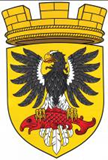 МУНИЦИПАЛЬНОЕ ОБРАЗОВАНИЕ«ЕЛИЗОВСКОЕ ГОРОДСКОЕ ПОСЕЛЕНИЕ»Собрание депутатов Елизовского городского поселенияТРЕТИЙ  СОЗЫВ,  СОРОК  ДЕВЯТАЯ СЕССИЯР Е Ш Е Н И Е  № 840г. Елизово                                                                                                     18 мая 2021 годаО проекте муниципального нормативного правового акта «О внесении изменений в муниципальный нормативный правовой акт от 10.02.2017 № 19-НПА «Положение о порядке владения, пользования и распоряжения имуществом, находящимся в собственности Елизовского  городского поселения», принятый Решением Собрания депутатов от 09.02.2017 № 111»Обсудив проект муниципального нормативного правового акта «О внесении изменений в муниципальный нормативный правовой акт от 10.02.2017 № 19-НПА «Положение о порядке владения, пользования и распоряжения имуществом, находящимся в собственности Елизовского  городского поселения», принятый Решением Собрания депутатов от 09.02.2017 № 111», Собрание депутатов Елизовского городского поселенияРЕШИЛО:Рассмотреть проект муниципального нормативного правового акта «О внесении изменений в муниципальный нормативный правовой акт от 10.02.2017 № 19-НПА «Положение о порядке владения, пользования и распоряжения имуществом, находящимся в собственности Елизовского  городского поселения»,  принятый Решением Собрания депутатов от 09.02.2017 № 111», с учетом правового заключения Елизовской городской прокуратуры  на заседании следующей сессии Собрания депутатов Елизовского городского поселения. Глава Елизовского городского поселения - председатель Собрания депутатовЕлизовского городского поселения                                                   Е.И. Рябцева